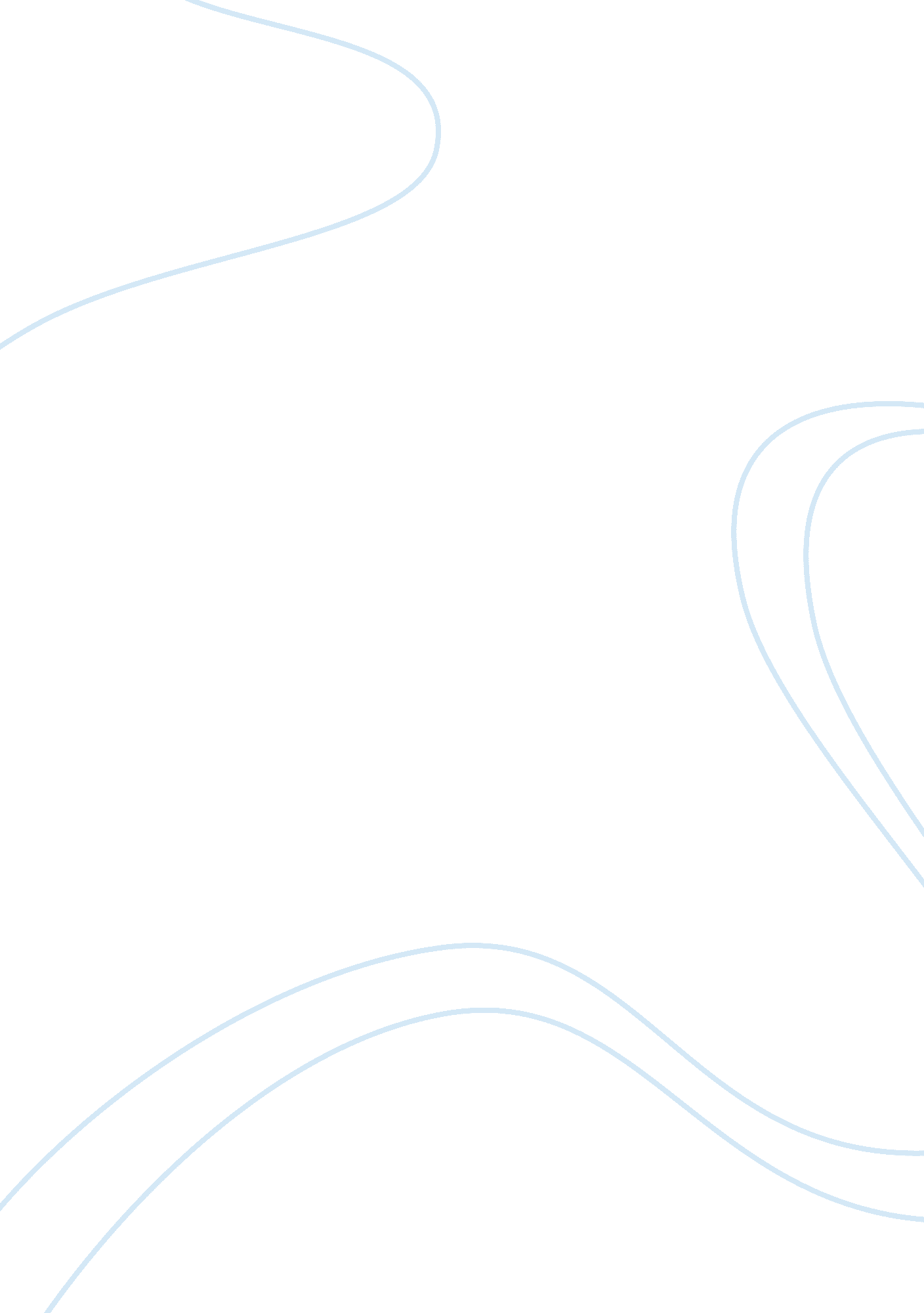 In the social-liberal coalition under chancellor brandt expandingBusiness, Industries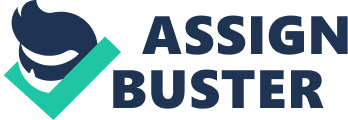 In the early1970s, two critical changes concerning the substance of S&T approachestriggered by the Social-Liberal coalition under Chancellor Brandt expanding itsmajoritian position in the Federal Parliament and existing oil price crises of1973 and 1978. To begin with, the Social Democrats won in their traditionaryposition that S&T arrangements to a specific degree must be controlled (orguided) by the officials. Furthermore, the government chose to eliminateinstruments, for example, capital investment (indirect measures) and specificdepreciations which had been practiced to encourage S&T activities. Theiraim was to use S&T strategies as a piece of alleged “ modernisationstrategy”. Rather, the government favored direct measures, for example, programfinancing. Second, the first oil price shock of 1973 moved the focus towardsnuclear energy, industrial efficiency and the reformation of workingconditions. The emphasis on nuclear energy was fortified after the second oilprice shock in 1978. As a result, in 1982 %25 of aggregate government spendingin S&T was credited to energy hunt. In addition, the second oil pricecrisis expanded the spending limitations of the Federal Government, and againfaced with a move in strategy instruments: this time from direct to indirectmeasures.     This lesseningalso was an outcome of replacement in the government coalition fromSocial-Liberal to Christian-Liberal in 1982. After their traditional economicregime, the new government tried to turn towards a more liberal S&Tapproach. This approach primarily concentrated on more commercialisation oftechnology by focusing on applied research and defining key innovations, forexample, biotechnology. Differentcomponents of this approach have been the start of the alleged’Verbundforschung’, fortified exercises in technology evaluation and inproviding venture capital. Notably, the meaning of, for instance, biotechnologyas a key innovation has been a vital strategic tendency. The four nationalhabitats for genetic research in Berlin, Cologne, Heidelberg and Munich, whichwere set up in 1984, empowered the succeeding biotechnology industry.     ‘ External shocks’showed up as causes for replacement in strategies. In 1986 the Chernobylnuclear disaster changed the general mentality towards research in nuclearenergy. The cut in nuclear energy investment diminished from %12. 1 in 1985 to%4. 2  in 1990 and to %1. 3 in 2000 of theaggregate government research spending plan. In the meantime governmentimproved their practices in environment and health. After the end of The ColdWar German Unification has taken place in October 1990. The Unification Treatystipulated that the strategies and projects being practiced in West Germanymust be implemented to the new Länder too. Clearly, this situation constrainedthe government to expand its spendings for the alleged ‘ Trägerorganisationen’importantly, from %11. 6 of the aggregate research spending budget in 1989 to&15 in 1991. This method was unavoidable since the East German researchscene must be modified before the typical strategies, instruments and projectscould be practiced.     In the early1990s, the Federal Ministry for Education and Research (Bundesministerium fürBildung und Forschung, BMBF) put biotechnology in the center of it’s exercises. However, biotechnology has seen as a key innovation during the 1980s and it hasstarted to be commercialized in the early 1990s in the USA. The Germangovernment had aspiring plans for this developing field in Germany. Twoprojects, BioRegio-Competition and Biotechnologie 2000, have been practiced toaccomplish that aim, and the research spending budget increased from €141million to €256 million between 1991 and 2000. SpesificallyBioRegio-Competition, which focused on the commercialisation ofbiotechnological study, became the government’s purpose since it encouragednetwork building on an competitive infrastructure by empowering regions topractice monetarily encouraging techniques.     In October 1998, Red-Green coalition has replaced the Christian-Liberal coalition and it was aradical experience for Germany. Following the vote, the political administrationof the rebuilt BMBF shifted from a Christian-Democratic minister to aSocial-Democratic one. The new government at first put a much more groundedimportance on direct program financing because of it’s Social-Democraticconvention. There were new activities with communicative innovations. The newgovernment relaunched programs that had been ceased by it’s forerunner. Theprogram which is called as PROINNO focused on encouraging advancement in littleand medium-sized organizations (SMEs), is one of the greatest activities inthis unique circumstance can be given as example. Federal Ministry forEconomics and Technology (Bundesministerium für Wirtschaft und Technologie, BMWi) has revived it: at first, with respect to worldwide competition the newgovernment predicted the need to help SMEs in their endeavors tointernationalize; furthermore, subsequent to increasing new skills ininnovation practices following the votes of 1998, it was the expectation of theBMWi to separate itself from the Research Ministry by working up its owncompetence. At the end, the national government confronted an occasionwhen the sale of UMTS licenses returned a benefit of about €51 billion for thespending plan in the August 2000. Germany could only benefit this situation asthe Wide Liberalisation of Telecommunications recognised it as an essentialtelecom market. The administration planned to utilize this ‘ window of occasion’to spend an extra €900 million for S&T between 2001 and 2003. Most of thecash planned to be used in colleges and genome practices. Remarkably, inseveral regions like energy search, the BMBF and the BMWi will fortifytechniques that couldn’t have been acknowledged without the benefits of theUMTS auction. References: Prange, H. (2010, June 04). Rethinking the impact ofglobalisation on the nation-state: the case of science and technology policiesin Germany. Retrieved December 27, 2017, fromhttp://www. tandfonline. com/doi/citedby/10. 1080/09644000412331307504? scroll= top= true 